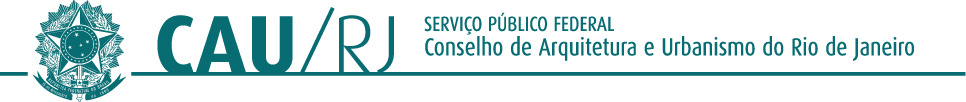 ESCLARECIMENTOS PREGÃO ELETRÔNICO Nº 006/2016Qual o prazo para entrega dos veículos do Lote 01, pois na prática, as empresas não compram veículos, e ficam aguardando vencer um processo licitatório para utiliza-los?R: O prazo deverá respeitar o disposto no item 3.1 do Anexo IV (minuta do Contrato).No anexo IV do edital, observamos que as pessoas jurídicas I e II não preencheram o campo de hora extra. Sendo assim, visando não comprometer o valor estimado, não seria interessante as licitantes apenas demonstrarem esses valores (hora extra e pernoites), mas não os incluindo no valor global anual da proposta?R: Os valores de hora extra e pernoite deverão compor a propostaOs lances deverão ser oferecidos por valor mensal ou anual?R: Os lances serão ofertados pelo valor global (anual).